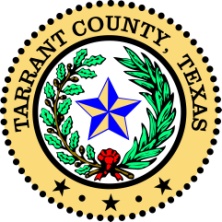 TARRANT COUNTYTRANSPORTATION DEPARTMENTGuidelines for Development in the Unincorporated Areas of Tarrant CountyGeneral StatementTarrant County does not have the authority to implement or enforce zoning.  Fire Code, Construction Permits, Certificate of Compliance, and other Required InspectionsThe Tarrant County Fire Code applies to all new construction or substantial improvements of commercial buildings, public  buildings and multifamily dwellings. Any building that is to be built after August 1, 2018 in the unincorporated areas of Tarrant County will be required to have a Construction Permit before the project can begin.No person may begin construction or make substantial improvements to a building in the unincorporated area of Tarrant County unless and until that person obtains a construction permit issued in accordance with the Tarrant County Fire Code.Projects requiring inspections for State Licensing also fall under the Tarrant County Fire Code. For more information you can contact the Tarrant County Fire Marshal’s Office at 817-838-4660, email firemarshal@tarrantcountytx.gov or visit our web site at http://www.tarrantcounty.com/en/fire-marshal.html.Residential Construction and Renovation in Unincorporated AreasTarrant County does not issue Certificates of Occupancy or Building Permits for residential homes. All new residential structures and improvements to existing residential structures that increase the square footage or value by more than 50 percent shall be constructed to the International Residential Code (IRC) published as of May 1, 2008, or the verison of the IRC applicable to City of Fort Worth. Tarrant County does not have inspection authority or responsibility, and can not charge fees; instead the builder is required to:notify the county of the location, approximate date of completion and version of IBC utilized for the new residential construction (see Notice of Residential Construction in Unincorporated Area form);obtain three inspections during different phases of the construction; andsubmit a notice of the inspections to the county and to the person for whom the new residence is being built, demonstrating compliance or non-compliance with the applicable building code, which is done by the inspectors (see Notice of Residential Construction Inspection Compliance in Unincorporated Area form).Failure to obtain the inspections is a Class C misdemeanor and Tarrant County may also file for an injunction against a builder who does not file the required reports. Floodplain ConstructionAll development and new construction within a FEMA designated floodplain will require a floodplain permit prior to any work commencing. For more information you may call 817-884-1153.  Floodplain Permit requests may require a flood study, depending on the individual situation: Floodplain PermitsDrainage Standards in Unincorporated Areas of Tarrant CountyDevelopment of a subdivision or a plat that is located within the Extra Territorial Jurisdiction (ETJ) of the City of Fort Worth will be reviewed by the City according to drainage standards set forth by the City of Fort Worth.  Developments, both in and outside the ETJ of the City of Fort Worth, will be reviewed by Tarrant County for drainage standards according to the The Tarrant County Subdivision and Land Use Regulations Manual.  Although Tarrant County hasn’t officially adopted the iSWM manual, we strongly recommend you follow the procedures and standards set forth within the manual.  Additional information about iSWM can be found at iSWM Information In instances where individual property owners are disputing drainage modifications or alterations that affect each other, Tarrant County will provide a contour map and a copy of the Texas Water Code, which may be utilized to initiate conversations between the two property owners to resolve the dispute.  Tarrant County has no authority in these types of situations as they are deemed civil issues between two private property owners.On-Site Sewage FacilitiesInstallations of new, or modification of an existing, On-Site Sewage Facility (septic tank or other systems) will require coordination  with the Tarrant County Public Health Department for a permit 817-321-4960. There are separation requirements between water wells and On-Site Sewage Facilities, regardless of property lines, so careful preplanning, including consideration of facilities on neighboring properties, may be required: Health Department LinkStorm Water PermitTexas Commission on Environmental Quality (TCEQ) requires a Construction Storm Water Permit for construction projects that disturbs at least one acre of land and where the storm water discharge flows into unincorporated Tarrant County. A copy of the Construction Site Notice or Notice of Intent must be mailed to Robert Berndt, Tarrant County Transportation Services Department, 100 E. Weatherford St, Suite 401, Fort Worth, Texas, 76196. For more information about permit requirements visit TCEQ’s website at www.tceq.texas.gov. Questions regarding the rules and regulations as they pertain to unincorporated Tarrant County properties, contact Robert Berndt 817-884-2634. Water WellsThe Northern Trinity Groundwater Conservation District (NTGCD) has jurisdiction over groundwater in Tarrant County.  Well registration and drilling permit requirements can be viewed on the NTGCD website: Northern Trinity Groundwater Conservation District or call 817-249-2062.Alarm PermitsIf a residential home is located in the unincorporated area of Tarrant County, an alarm permit is required and can be obtained by contacting Josh Douglas with the Sheriff’s office at 817-884-1323 or on the web at  Sheriff's Office Alarm Permit Information  Homes located in a municipality other than the unincorporated area of Tarrant County will need to coordinate with that jurisdiction for their regulations and requirementsRoadway Setback RequirementsThere is a 25’ setback from the property line/ ROW line of all County roadways and a 50’ setback line from all State roadways.  These regulations can be found in the following link:  Subdivision and Land Use RegulationsDriveway PermitsDriveways adjacent to a State maintained roadway require State review and approval.  Please contact the Texas Department of Transportation (TxDOT) at 817-370-6500 for any proposed improvements on State ROW.  Driveways adjacent to a County maintained roadway require County review and approval.  Please contact Tarrant County at 817-884-1250 for any proposed improvements on County ROW.  The driveway permit can be accessed at the following link: Driveway PermitWork in County Right of WayAny property owners, utility companies, or the contractors performing any work for a property owner within Tarrant County ROW will be required to obtain a permit from the following link or contact 817-884-1176 for more information:  Utility PermitDevelopment in Proximity to the Naval Air Station Fort Worth/Joint Reserve BaseCompanies or individuals desiring to develop property and/or build in the unincorporated areas of Tarrant County within the Air Installations Compatible Use Zones (AICUZ),  should coordinate with Tarrant County Transportation Services Planning Manager, Randy Skinner, at 817-884-1653, prior to development.  These zones, as well as other information pertaining to compatible development around the military base in Tarrant County, can be found at:  RCC InformationDeed RestrictionsSubdivisions in the unincorporated areas of Tarrant County may impose private deed restrictions and /or covenants that may require or disallow certain things.  Tarrant County does not have the authority to enforce private property deed restrictions.  Individual property owners or the Home Owners Association (HOA) of the subdivision, if there is one, may enforce these restrictions at their discretion.  Additional Questions and ContactThe issues listed above are not exhaustive of all requirements or regulations enforced by Tarrant County, but are representative of typical development related inquiries we receive.  For a complete list please visit our webpage Tarrant County Transportation Services Department.  Please address additional questions to:Joe Trammel, P.E., CFMCounty Engineer/Tarrant County100 East Weatherford, STE 401Fort Worth, TX 76196817-884-1153Call Sign:  kg5njEmail:  jltrammel@tarrantcounty.comWebsite:  Tarrant County Engineering Division